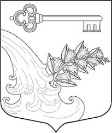 АДМИНИСТРАЦИЯ УЛЬЯНОВСКОГО ГОРОДСКОГО ПОСЕЛЕНИЯ ТОСНЕНСКОГО РАЙОНА ЛЕНИНГРАДСКОЙ ОБЛАСТИПОСТАНОВЛЕНИЕ Об утверждении Правил содержания домашних животных и птицы на территории Ульяновского городского поселения Тосненского района Ленинградской  областиВ целях решения вопросов местного значения поселения, руководствуясь Федеральным законом от 06.10.2003 года № 131-ФЗ «Об общих принципах организации местного самоуправления в Российской Федерации», руководствуясь Уставом Ульяновского городского поселения Тосненского района Ленинградской  области ПОСТАНОВЛЯЮ:1. Утвердить Правила содержания домашних животных и птицы на территории Ульяновского городского поселения Тосненского района Ленинградской  области, согласно приложению к настоящему постановлению.2.	Опубликовать настоящее постановление в газете «Тосненский вестник» и разместить на официальном сайте администрации www.admsablino.ru.3. Настоящее постановление вступает в силу с даты официального опубликования. 4. Контроль за исполнением постановления оставляю за собой.Глава администрации                                                            К.И. КамалетдиновУТВЕРЖДЕНпостановлением администрации Ульяновского городского поселения Тосненского района Ленинградской области от 22.08.2019 г. № 508        (приложение)Правила содержания домашних животных и птицы на территории Ульяновского городского поселения Тосненского района Ленинградской  областиГлава 1.  Общие положения.1. Настоящие Правила распространяются на всех владельцев домашних животных и птицы  на территории Ульяновского городского поселения Тосненского района Ленинградской области, включая  предприятия, учреждения и организации независимо от их ведомственной подчиненности.2. В целях настоящих Правил применяются следующие основные понятия:— владельцы домашних животных — юридические или физические лица, имеющие домашних животных и птицу на праве собственности или на содержании и в пользовании, а также лица, приютившие безнадзорных животных  до установления их владельца;— безнадзорные домашние животные — собаки и кошки и другие домашние животные, находящиеся в общественных местах и на улицах населённых пунктов поселения без сопровождающего лица;— отлов безнадзорных домашних животных — деятельность организаций, имеющих специальное оборудование, технику и соответствующее разрешение на отлов, изоляцию, эвтаназию, утилизацию собак;— приюты временного содержания – специально приспособленные объекты (помещения) для размещения и содержания безнадзорных домашних животных, а также домашних животных, от которых отказались владельцы;— содержание домашних животных – обеспечение владельцем условий проживания, жизнедеятельности и ухода за домашними животными в соответствии с их биологическими особенностями и настоящими Правилами.Глава 2. Правила содержания домашнего скота на территории Ульяновского городского поселения Тосненского района Ленинградской области.2.1. Владелец животного обязан:2.1.1.Содержать животное в соответствии с его биологическими особенностями, гуманно обращаться с животным, не оставлять его без присмотра, без пищи и воды, не избивать его, в случае заболевания животного вовремя прибегнуть к ветеринарной помощи.2.1.2. Содержать в надлежащем ветеринарно-санитарном состоянии помещения для животных и прилегающие к ним территории. Выполнять указания ветеринарных специалистов о мерах борьбы с заболеваниями животных.2.1.3. Сообщать учреждению государственной ветеринарии по месту жительства о приобретении животных.2.1.4. Предоставлять по требованию ветеринарных специалистов животных для осмотра, диагностических исследований, предохранительных прививок и лечебно-профилактических обработок.2.1.5. Немедленно извещать ветеринарную службу обо всех случаях внезапного падежа животных или подозрения заболевания животного заразной болезнью, и до прибытия ветеринарного специалиста изолировать заболевшее животное, не занимаясь самолечением.2.1.6. Содержать животных на выпасах на прочной привязи.2.1.7. При продаже и транспортировке животных за пределы населенного пункта оформлять ветеринарное свидетельство установленного образца.2.1.8. При гибели животного необходимо вызвать ветеринарного врача для установления причины гибели. Запрещается выбрасывать труп павшего животного. Регистрационное удостоверение животного отдается владельцем в ветеринарное учреждение, где оно было зарегистрировано.2.1.9. Предприятия, учреждения, организации и граждане-владельцы животных обязаны обеспечивать их кормами и водой, безопасными для здоровья животных и окружающей природной среды, соответствующими ветеринарно-санитарными требованиям.2.2. Запрещается:2.2.1.Содержание домашних животных (крупного и мелкого рогатого скота, свиней, лошадей и т. д.) в квартирах, на балконах и лоджиях, подвалах, чердаках, лестничных площадках многоквартирных домов;2.2.2.Допускать появление животных в общественных местах, скверах, парках, на газонах, детских площадках, вблизи пешеходных дорожек, на придомовых территориях многоквартирного жилого фонда;2.2.3.Содержать в ненадлежащем ветеринарно-санитарном состоянии пастбища, водоемы и места скопления животных;2.2.4.Содержать в неудовлетворительном ветеринарно-санитарном состоянии помещения для животных;2.2.5.Купать животных в водоемах и местах массового пребывания и купания людей;2.2.6.Загрязнять территорию населенного пункта экскрементами. Если в черте населенного пункта животные оставили экскременты, они должны быть убраны владельцем животного (пастухом).2.2.7.Складировать навоз животных вблизи жилых помещений, на улицах.2.2.8. Без согласования с ветеринарной службой:— продажа больных животных;— продажа заподозренных в заболевании животных;— реализация молока и молочной продукции от вышеперечисленных животных;2.2.9. Выпас коров и коз у дорог и автомагистралей, где почва и  растительность загрязнена нефтепродуктами, свинцом и канцерогенными углеводородами;2.2.10. Выпас скота лицам в состоянии опьянения и детям младше 14 лет;2.3.11. Оставлять животное без присмотра и без привязи в пределах населенного пункта.Глава 3. Правила содержания домашней птицы на территории Ульяновского городского поселения Тосненского района Ленинградской области.3.1. Содержание домашней птицы:3.1.1.   Разрешается содержать птиц (кур, цесарок, индеек, павлинов, фазанов, уток, гусей, голубей) в птичниках, вольерах, выгулах. Сарай (вольер) для птицы, находящиеся в пределах жилой зоны, следует предусматривать при строительстве на расстоянии от окон жилых помещений дома, одиночные и двойные – не менее 10 м, до 8 блоков – не менее 20 м, свыше 30 блоков – не менее 100 м.3.1.2.Разрешается перевозить птиц в клетках наземным транспортом при  соблюдении условий, исключающих беспокойство пассажиров.3.1.3.Птица, находящаяся на улицах населенных пунктов вне территории домовладений, подлежит отлову.3.2. Обязанности владельцев домашней птицы:3.2.1. Владелец птиц обязан содержать их в соответствии с зоотехническими нормами и ветеринарно-санитарными требованиями;3.2.2. Предоставлять по требованию ветеринарных специалистов птиц для осмотра, диагностических исследований, предохранительных прививок и лечебно-профилактических обработок;3.2.3. Немедленно извещать ветеринарную службу обо всех случаях внезапного заболевания птиц или подозрения на заболевание птицы болезнью и до прибытия ветеринарного специалиста изолировать заболевшую птицу, не заниматься самолечением;3.2.4. Обеспечивать водой и кормами, безопасными для здоровья животных и окружающей природной среды, соответствующими ветеринарно-санитарным требованиям.3.3. Запрещается:3.3.1. Выпускать домашнюю птицу на улицы, территорию палисадников, парков, скверов, газонов и детских площадок, придомовую территорию многоквартирного жилого фонда;3.3.2. Содержать птицу в местах общего пользования – кухни, чердаки, подвалы, балконы, лоджии, лестничные площадки многоквартирных домов;3.3.3. Выпас домашней птицы за пределами земельных участков, принадлежащих физическим лицам, организациям, индивидуальным предпринимателям на праве собственности, праве постоянного (бессрочного) пользования, праве аренды. В исключительных случаях выпас домашней птицы за пределами землевладений может быть разрешен по согласованию с администрацией Ульяновского городского поселения Тосненского района Ленинградской области.Глава 4. Правила содержания собак и кошек на территории Ульяновского городского поселения Тосненского района Ленинградской области.4.1. Содержание собак и кошек:4.1.1.Разрешается содержание собак, кошек в отдельных квартирах, в жилых домах, комнатах коммунальных квартир при отсутствии у соседей медицинских противопоказаний (аллергии и пр.). Не ограничивается количество животных у владельцев, проживающих в частных домовладениях, с соблюдением правил санитарии и гигиены.4.1.2.Собаки, кошки принадлежащие гражданам, предприятиям и организациям, независимо от породы подлежат обязательной регистрации, ежегодной перерегистрации (март-апрель) в учреждениях ветслужбы по месту жительства граждан, нахождения предприятий и  организаций владельцев животных, а также вакцинации против бешенства в учреждениях ветеринарной службы. При регистрации собак владельцу выдается регистрационное удостоверение (паспорт) и он знакомится с настоящими правилами.4.1.3.Покупка, продажа собак или передача их другому владельцу, показ на выставках допускается только при наличии паспорта и отметки ветспециалиста о состоянии здоровья животного и отсутствии карантина.4.1.4.Владельцы приобретенных собак, кошек обязаны содержать животное на карантине в течение 30 дней в изолированном помещении и по указанию ветеринарного специалиста предъявлять животное для ветосмотра и обработок в райветстанции, ветучастке.4.1.5.Провоз собак в общественном транспорте разрешается только в намордниках и на поводках в сопровождении взрослых лиц, не более одной собаки на площадке автобуса.4.1.6.Провоз кошек разрешается в общественном транспорте в плотно закрытой корзине.4.1.7.Владелец имеет право на ограниченное время оставить свою собаку привязанной на коротком поводке в наморднике возле магазина или другого учреждения.4.2. Обязанности владельцев животных:4.2.1. Содержать животное в соответствии с его биологическими особенностями, гуманно обращаться с ним, не оставлять без присмотра, без пищи и воды, не избивать и в случае заболевания животного вовремя прибегнуть к ветеринарной помощи.4.2.2.Поддерживать санитарное состояние дома (частного, многоквартирного и т.д.) и прилегающей территории. Запрещается загрязнение собаками, кошками подъездов, лестничных клеток, лифтов, детских и спортивных площадок, дорожек, тротуаров. Если собака, кошка оставила экскременты в этих местах, они должны быть убраны владельцем.4.2.3. Запрещается содержание собак и кошек в местах общего пользования (лестничные клетки, детские и спортивные площадки, дорожки, тротуары) и на придомовой территории, в том числе кормление этих животных.4.2.4.Владельцы собак, имеющие в пользовании земельный участок, могут содержать собак в свободном выгуле только на хорошо огороженной территории или на привязи. О наличии собаки должна быть сделана предупреждающая надпись при входе на участок. Сторожевых собак содержать на прочной привязи, спускать собак с привязи только при закрытых дворах, исключающих возможность их побега, принимать необходимые меры, обеспечивающие безопасность окружающих людей и животных.4.2.5.Принимать необходимые меры, обеспечивающие безопасность окружающих людей и животных.4.2.6.В случае если собака или кошка укусит человека или животное, пострадавший, а также владельцы укушенных животных обязаны немедленно сообщить об этом в органы здравоохранения и ветеринарного надзора.В период ветеринарного наблюдения за данным животным в течение 10 дней владелец животного обязан создать надлежащие условия по изоляции в отдельное помещение животного, кормлению и содержанию в соответствии с указаниями ветеринарного специалиста ветслужбы.4.2.7.Принимать меры к обеспечению тишины в жилых помещениях;4.2.8.При заболевании собак и кошек необходимо обращаться к ветеринарному врачу.4.2.9.Владельцы собак и кошек обязаны предоставлять их по требованию ветеринарного специалиста государственной ветеринарной службы для осмотра, диагностических исследований, предохранительных прививок и лечебно-профилактических обработок.4.2.10.При продаже и транспортировке собак, кошек за пределы поселения оформляется ветеринарное свидетельство установленного образца, где в обязательном порядке указывается, дата вакцинации против бешенства.4.3. Выгул собак и кошек:При выгуле собак  и кошек владельцы животных должны соблюдать следующие требования:4.3.1.Выводить собак на лестничные площадки, во дворы и улицу только на коротком поводке (до 0,5 м) и в наморднике с прикрепленным к ошейнику жетоном, на котором указана кличка собаки и адрес владельца. Выгуливать собак на поводке и наморднике только на отведенной для этой цели площадке. Если площадка огорожена и исключена возможность побега собаки через ограждение, разрешается выгуливать собак без поводка и намордника.4.3.2. Допускается выгул без намордников декоративных пород собак: все виды такс, шнауцеров (кроме ризеншнауцеров), пуделей, болонок, кокеров, а также той-терьеры, мопсы, французские бульдоги, японские хины, ши-тцу, шотландские терьеры, фокстерьеры, кериблютерьеры, бедлингтон-терьеры.4.3.3. При отсутствии специальной площадки выгуливание собак допускается на пустырях и в других местах, определяемых администрацией Ульяновского городского поселения Тосненского района Ленинградской области.4.3.4. Выгул собак проводится с 7 до 23 часов. При выгуле собак в другое время их владельцы должны принять меры к обеспечению тишины.4.3.5. Выгул собак при отсутствии хозяина осуществляет только совершеннолетний дееспособный член семьи, а также ребенок старше 14 лет, ознакомленный с настоящими Правилами.4.3.6. В жилых микрорайонах населённых пунктов поселения выгул собак разрешается только на поводках. В общественных местах, а также в местах скопления людей владелец обязан взять собаку на короткий поводок, исключая угрозу жизни и здоровью людей и животных, а на собаку, не относящуюся к декоративным породам собак (пункт 4.3.2 настоящих Правил), надеть намордник;4.3.7. При переходе через улицу и вблизи магистралей владелец собаки обязан взять ее на поводок во избежание дорожно-транспортных происшествий и гибели собаки на проезжей части.4.3.8. Собаки, кошки, находящиеся в общественных местах без сопровождающих лиц, кроме временно оставленных владельцами на привязи у входа в учреждения в соответствии с пунктом 4.1.7. настоящих Правил, признаются безнадзорными и подлежат задержанию (отлову).4.3.9.Отловленное безнадзорное домашнее животное, имеющее прикрепленный к ошейнику жетон, на котором указаны кличка животного, адрес его владельца или телефон, подлежит возврату его владельцу в течение трех дней со дня задержания.4.3.10.Выводить собак и кошек на прогулку из домов (квартир) владельцы обязаны от дома (квартиры) до места выгула животного. Запрещается в многоквартирных домах выпускать на выгул животных на лестничную площадку.4.4. Запрещается:4.4.1. Появляться с собакой в магазинах, предприятиях общественного питания (столовых, ресторанах, кафе), школах, детских садах, на стадионах, на территории бассейна, детских площадках;4.4.2. Выгуливать собак лицам в нетрезвом состоянии;4.4.3. Выгуливать собак различных пород, кроме указанных в пункте 4.3.2 настоящих Правил, детям младше 14 лет;4.4.4. Загрязнять экскрементами собак и кошек улицы, дворы, лестничные площадки, другие места общего пользования;4.4.5. Купать собак и кошек в водоемах массового купания людей;3.4.6. Разведение кошек и собак с целью использования шкуры и мяса животного;4.4.7. Проведение собачьих боев;4.4.8. Любое применение действий, в том числе, жестокое обращение с животным, повлекших гибель или увечье животного;4.4.9. Выпускать собак и кошек для самостоятельного выгуливания без сопровождения хозяина;4.4.10. Выбрасывать домашних животных на улицу. При невозможности дальнейшего содержания домашнее животное должно быть передано другому лицу или сдано в ветеринарное учреждение.4.4.11. Утилизировать трупы животных, в том числе безнадзорных, путем складирования их на площадках и в контейнерах для сбора твердых бытовых отходов. Трупы безнадзорных животных утилизируются ветеринарной службой.Глава 5. Права владельцев животных.5.1. Любое животное является собственностью владельца и охраняется законом;5.2. Животное может быть изъято у владельца по решению суда или иных случаях, предусмотренных действующим законодательством и настоящими Правилами.Глава 6. Права и обязанности граждан, задержавших безнадзорных животных.6.1.Лицо, задержавшее безнадзорных животных, обязано возвратить их собственнику, а если собственник животных или место его пребывания неизвестно, не позднее 3 дней с момента задержания заявить об обнаруженных животных в полицию или в администрацию Ульяновского городского поселения Тосненского района Ленинградской области.6.2. На время розыска собственника животных они могут быть оставлены лицом, задержавшим их, у себя на содержании и в пользовании или сданы для содержания и пользования другому лицу, имеющему необходимые условия для этого.6.3. Лицо, задержавшее безнадзорных животных, и лицо, которому они переданы на содержание и в пользование, обязаны их надлежаще содержать и при наличии вины отвечают за гибель и порчу животных в размере их стоимости.6.4. Если в течение 6 месяцев с момента заявления о задержании безнадзорных домашних животных их собственник не будет обнаружен или сам не заявит о своем праве на них, лицо, у которого животные находились на содержании и в пользовании, приобретает право собственности на них.6.5. В случае возврата безнадзорных домашних животных собственнику лицо, задержавшее животных, у которого они находились на содержании или в пользовании, имеет право на возмещение их собственником необходимых расходов, связанных с содержанием животных, с зачетом выгод, извлеченных от пользования ими. Лицо, задержавшее безнадзорных животных, имеет право на вознаграждение в соответствии с частью 2 статьи 229 Гражданского кодекса Российской Федерации.Глава 7. Отлов безнадзорных животных.Отлов безнадзорных животных осуществляется в соответствии с Областным законом Ленинградской области от 21.06.2013 № 38-оз «О безнадзорных животных в Ленинградской области».Глава 8. Ответственность за нарушение Правил содержания домашних  животных и птицы на территории Ульяновского городского поселения Тосненского района Ленинградской области. 8.1. Контроль за соблюдением Правил содержания домашних  животных и птицы на территории муниципального образования Ульяновского городского поселения Тосненского района Ленинградской области осуществляется специалистами администрации Ульяновского городского поселения Тосненского района Ленинградской области.8.2. Лица, нарушающие настоящие правила привлекаются к административной ответственности в соответствии с законодательством Российской Федерации об административных правонарушениях и областным законом от 02.07.2003 года № 47-ОЗ «Об административных правонарушениях».8.3.  Вред, причиненный здоровью граждан или ущерб, нанесенный имуществу домашними животными и птицами, возмещается в установленном законом порядке.22.08.2019№508